ФО Солнечное и лунное затмение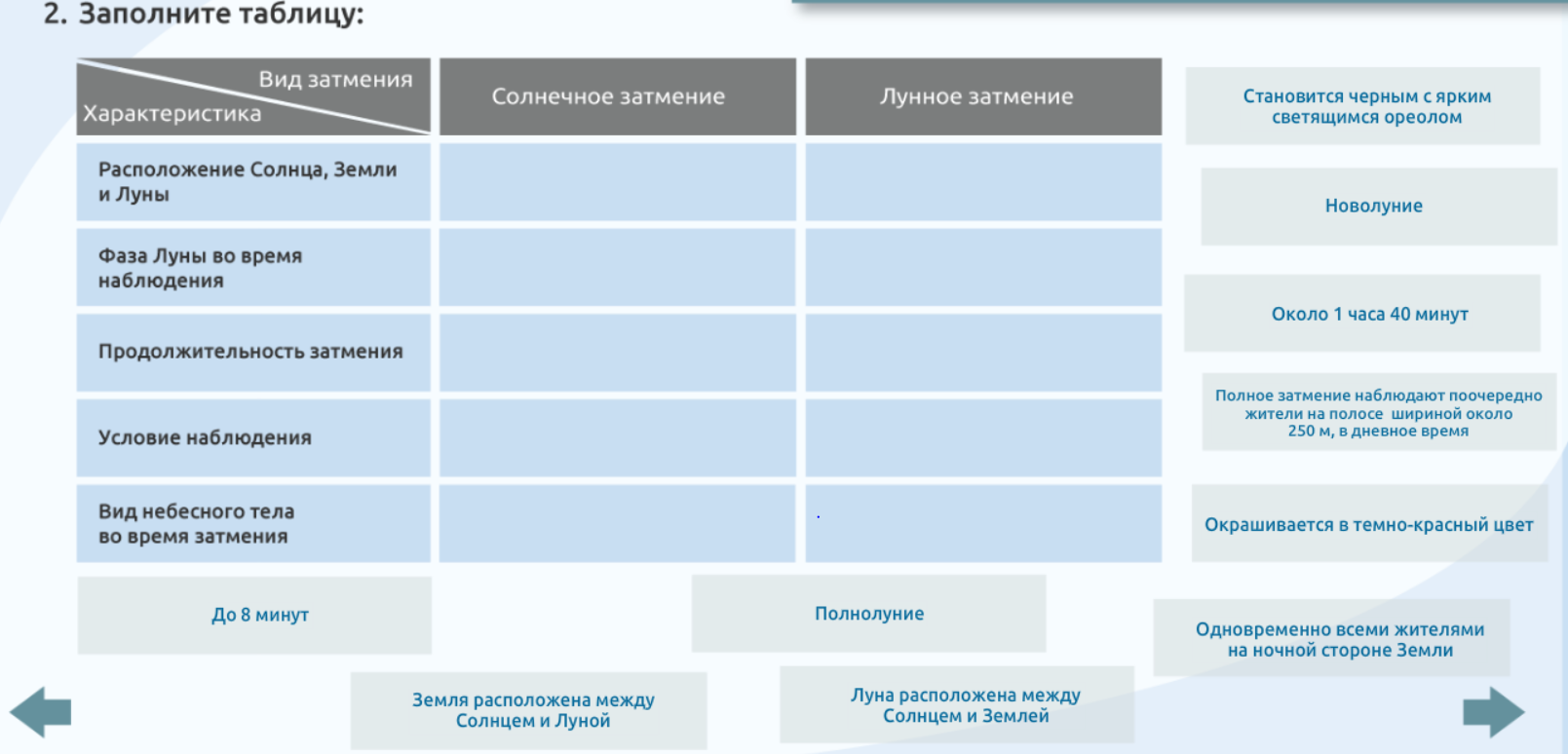 										[10]Дескрипторыверно указывает характеристики солнечного затменияверно указывает характеристики лунного затмения ФО «Отражение света, законы отражения, плоские зеркала» 8 классОпределите истинность или ложность высказывания Все тела, не излучают свет, видимы благодаря отражению падающих на них лучей света»																					[1]Параллельный пучок света, падая на шероховатую поверхность отражается параллельным пучком.																			[1]Изображение называется мнимым, если оно получено в результате пересечения продолжений расходящихся лучей, отраженных от зеркала													[1]Вставьте пропущенное слово_____, применив законы механики, сформулировал закон отражения света											[1]Архимед 	Торричелли		Ньютон	КарноУгол между перпендикуляром к границе раздела двух сред, восстановленным в точку падения луча и лучом падения, называется углом ______												[1]отражения		падения	преломленияУгол между перпендикуляром к границе раздела двух сред, восстановленным в точку падения и отраженным лучом, называется углом ______													[1]отражения		падения	преломленияУкажите характеристики изображения в плоском зеркале											[3]ДействительноеМнимоеПрямоеПеревернутое Равное по размеруУвеличенное Уменьшенное IV.  На рисунках должны быть обозначены углы падения светового луча. На каком из них это обозначение сделано верно?																		[1]1) №1        2) №2        3) №3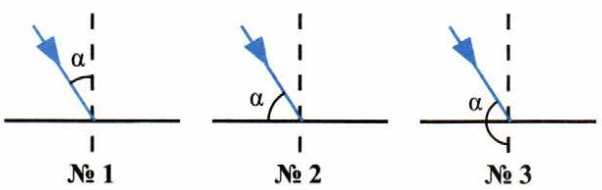 ДескрипторыПонимает верно основные понятия для отражения светаУказывает характеристики изображения в плоском зеркалеОпределяет угол отраженияФО «Закон преломления»Установите истинность или ложность высказыванийЕсли среда, в которую проходит луч, оптически менее  плотная, то угол между перпендикуляром и преломленном лучом уменьшается										[1]Опытным путем был установлен закон преломления света										[1]Скорость света увеличивается при прохождении из вакуума в прозрачную среду										[1]При известном значении абсолютного показателя преломления скорость света в веществе определяется по формуле												[1]  Вставьте пропущенное словоУгол _________– это угол между перпендикуляром к границе раздела двух сред, восстановленный в точку падения и преломленным лучом.отражения		падения		преломления											[1]Установите соответствие угла и его обозначением											[2]Установите соответствие по рисунку угла и его обозначением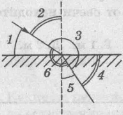 											[2]ДескрипторПравильно понимает сущность основных понятий преломления светаФО ЛинзыУстановите соответствие физического понятия и формулы/обозначение/единицы измерения										[8]					ДескрипторВерно указывает формулы и единицы основных физических величин «Геометрической оптики»						ФО Строение глазаУстановите соответствие между элементом глаза и его функциейДескрипторВерно определяет функции элементов глаза[10]истиналожь истиналожь истиналожь истиналожьистиналожьистиналожьистиналожьУголОбозначениепаденияαпаденияβпреломленияγпреломленияδУголОбозначениепадения1падения2падения3падения4преломления5преломления61Единица измерения фокусного расстояния линзыА Г = H/h = f/d2Оптическая сила линзыБН3Фокусное расстояние линзыВf4Линейное увеличение линзыГ1 дптр5Расстояние от линзы до изображенияДd6Формула тонкой линзыЕ1 м7Расстояние от линзы до предметаЖD8Формула линейного увеличения линзыЗD = 1/FК FИ1/F = 1/f+ 1/dЭлемент строения глазаФункция данного элемента глазаЗрачокЗащищает содержание глаза, обеспечивает жесткость.Зрительный нервМеняет радиус кривизны хрусталика Радужная оболочкаМеняет размеры зрачка, регулирует  поступление света в глазРоговицаМесто на сетчатке, не обладающее светочувствительностью Сетчатка (палочки, колбочки)Обеспечивает фокусировку лучей света на сетчатке СклераОбласть наибольшей остроты зрения Сосудистая оболочкаОтверстие в радужке, через которое проходит светСтекловидное телоПоддерживает форму глаза, пропускает светХрусталикПроводит импульсы от сетчатки в мозг Цилиарная связкаПропускает и преломляет свет Снабжает кровью сетчатку, препятствует отражению света от внутренних поверхностей глазаСодержит фоторецепторные клетки